РОССИЙСКАЯ ФЕДЕРАЦИЯ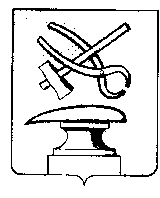 ПЕНЗЕНСКАЯ ОБЛАСТЬСОБРАНИЕ ПРЕДСТАВИТЕЛЕЙГОРОДА КУЗНЕЦКАРЕШЕНИЕО внесении изменения в решение Собрания представителей города Кузнецка от 26.12.2013 № 138-72/5 «О закупках товаров, работ, услуг для муниципальных нужд города Кузнецка»Принято Собранием представителей города Кузнецка ________ 2022 годаРуководствуясь статьей 54 Федерального закона от 06.10.2003 № 131-ФЗ «Об общих принципах организации местного самоуправления в Российской Федерации», Федеральным законом от 05.04.2013 № 44-ФЗ «О контрактной системе в сфере закупок товаров, работ, услуг для обеспечения государственных и муниципальных нужд», статьями 21, 56 Устава города Кузнецка Пензенской области, Собрание представителей города Кузнецка решило:1. Внести в решение Собрания представителей города Кузнецка от 26.12.2013 № 138-72/5 «О закупках товаров, работ, услуг для муниципальных нужд города Кузнецка» (далее – решение) следующее изменение:1) дополнить решение пунктом 2.1 следующего содержания:«2.1. Определить администрацию города Кузнецка уполномоченным органом по ведению реестра контрактов, содержащего сведения, составляющие государственную тайну, в части контрактов, заключенных для обеспечения муниципальных нужд города Кузнецка Пензенской области, в соответствии с постановлением Правительства Российской Федерации от 28.11.2013 № 1084 «О порядке ведения реестра контрактов, содержащего сведения, составляющие государственную тайну».».2. Настоящее решение подлежит официальному опубликованию.3. Настоящее решение вступает в силу на следующий день после его официального опубликования.И.о. Главы города Кузнецка                                                             Г.А. Зиновьев